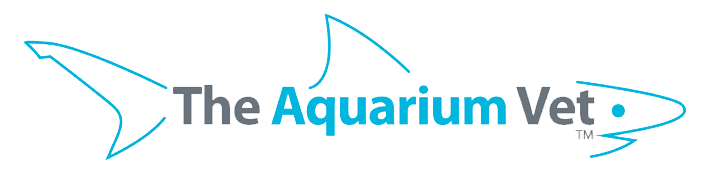 Elasmobranch Reproduction Resource CentreSubmission FormCommon name: Scientific name: [Species image]General information about the species:References used for the above informationSpecimen details:Images (pictures and diagrams):Cloaca anatomyUrogenital papilla - maleUrinary papilla - femaleUterine openings - femaleReproductive tract in situ (other organs removed)Reproductive tract removed and labelledMalesTestesEpididymidesDuctus deferensAmpullae (aka seminal vesicles)ClaspersAccessory organs (e.g. alkaline gland) if presentFemalesOvariesOstiumOviducal glandUterus/lower reproductive tractUltrasound imagesSize rangeSize at maturityReproductive modeBreeding season North/South HemisphereGestationParturitionDetails of person making submission. Name and Email addressAquarium or Origin detailsAquarium Open or closed systemWater temperature - current and annual rangeAgeReproductive statusBreeding history MorphometricsTotal lengthTotal BodyWeightGonad weightClasper length